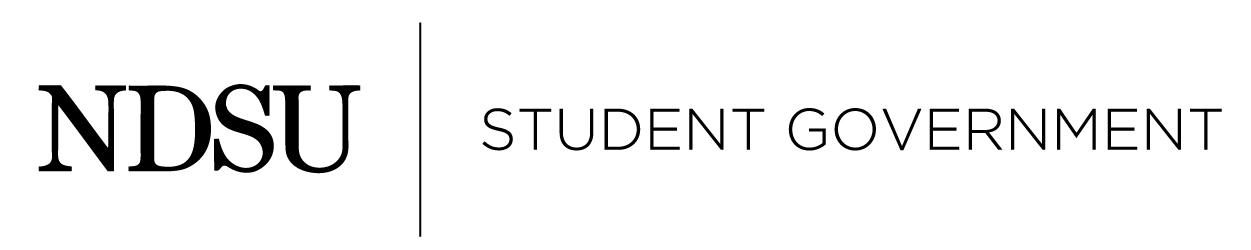 Student Fee Advisory Board October 20th, 2016, 4:00 p.m.Meinecke Board RoomMinutesCall to OrderMeeting called to order at 4:00pmRoll CallAbsent: WalvatineBylaws reviewFee proposal applicationsTimeline of yearSection 4 and Section 5 being two new sections to the bylaws this year.Student Government will reach out feedback from the students to help make the decisionsNovember: possible meeting to amend bylaws, continue discussion on proposals, etc.December: Fee proposal applications due 12/12/16January: Host open forums for fees, and hold Final Review/Voting meetingFebruary: Finalize fee recommendations and deliver to the PresidentPotential Fee increase discussionStudent Health services are planning to bring a increase presentation. Not wellness. They did bring a fee increase this last which was the first for 6 years that they have done so. The aquatic center received most of the fee last year and they did get 54 cents which was lower much lower.Alveraz- They fee increase model is based of every 5 years to get large requests. Possibly remodel that to every year with small amounts.Student Activity Fee- Many Orgs got many cuts last year. The union might request a little more because they have had a bit of changes in the last fiscal years. Other than that they want to get back to fees about 3 or 4 years ago. They needs have exceeded growth rates. We have a lower percent rate for fees. Many were cut funds to supplement at the time.Technology- We will be looking for a fee increase. To increase student workers’ wages and replace equipment.Career Center- Is not asking for an increaseLibrary- We will be asking for an increase because we have not gotten an increase for years. This is to keep up with mostly with inflation rates.Unfinished BusinessNoneNew BusinessAnnouncementsIntroducing annual inflation increases and increases to benefit studentsBylaws changes are up to the committeeAdjournmentMeeting adjourned at 4:18pm